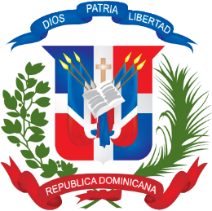 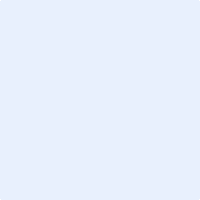 No. Solicitud:Objeto de la compra: COLOCACIÓN DE PUBLICIDAD EN LA RADIO, RR.PP-270-2019	Rubro:Planificada: Detalle pedido_________________________________________________Responsable de la Unidad Operativa de Compras y ContratacionesÍtemCódigoDescripciónUnidad de MedidaCantidad SolicitadaPrecio Unitario EstimadoMonto182101601COLOCACIÓN DE PUBLICIDAD RADIAL SOBRE CAMPAÑA SALVANDO VIDA EN NAVIDADMES       1250,000.00250,000.00Total:Observaciones: